NOTES: 6.2 Slopes of Parallel & Perpendicular LinesWhen 2 lines have ________________________________________________________________________________________________________________________________________________________________Lines that have __________________________________________________________________________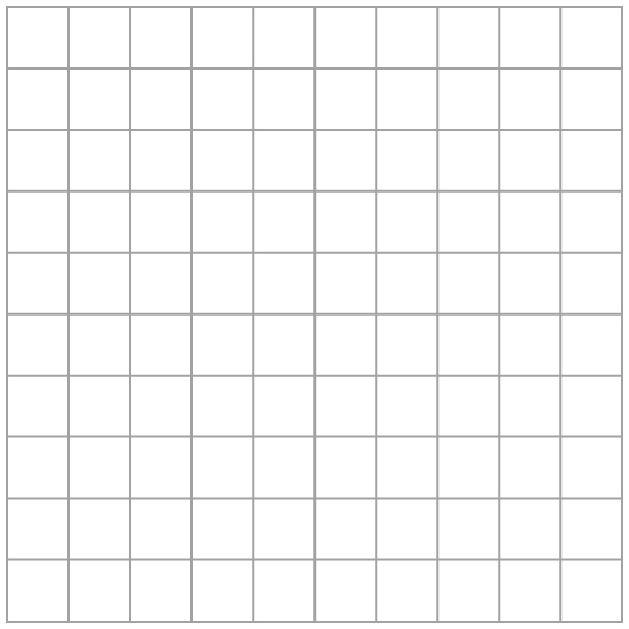 1.	Line EF passes through E(–3, –2) and F(–1, 6). 
Line CD passes through C(–1, –3) and D(1, 7). 
Line AB passes through A(–3, 7) and B(–5, –2). 
Sketch the lines. Are they parallel? Justify your answer.2.	Line ST passes through S(–2, 7) and T(2, –5). 
Line UV passes through U(–2, 3) and V(7, 6).a) Are these two lines parallel, perpendicular, or neither? Justify your answer.b) Sketch the lines to verify your answer to part a.3.	a)	Determine the slope of a line that is perpendicular to the line through 
G(–2, 3) and H(1, –2).b)	Determine the coordinates of J so that line GJ is perpendicular to line GH.